    								       2	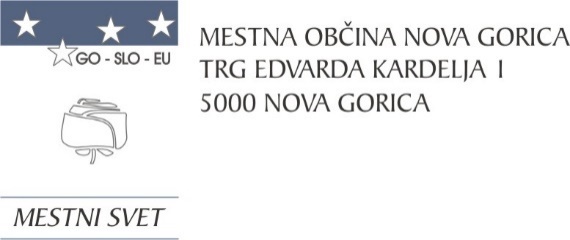 Številka: 0110-0010/2022-8Nova Gorica, 11. oktober 2022    DODATNI ODGOVORINA  POBUDE, PREDLOGE IN VPRAŠANJA SVETNIC TER SVETNIKOV, KI SO BILA                           PODANA NA SEJAH MESTNEGA SVETA41. SEJA MESTNEGA SVETA, 13. oktober 2022 SVETNIK VALTER VODOPIVEC je skladno z 21. členom poslovnika mestnega sveta najmanj tri dni pred sejo postavil županu naslednje vprašanje:Glede na to, da je na prenovljeni spletni strani MONG nedelujoča povezava na zavihek »Participativni proračun« in posledično onemogočeno spremljanje izvajanje participativnega proračuna v letih 2020 in 2021 vas sprašujem, koliko potrjenih projektov oziroma investicij do danes ni bilo realiziranih in kolikšna sredstva so bila za to namenjena oziroma predvidena.Pred časom (na prejšnji spletni strani MONG) je bilo možno občanom spremljati realizacijo posameznih investicij ter tudi predvidena sredstva za te namene. Glede na to, da želena informacija ne predstavlja posebej obsežnega zbiranja podatkov, pričakujem, da v skladu z drugo točko 21. člena in prvo točko 22. člena Poslovnika Mestnega sveta MONG, pričakujem odgovor na moje vprašanje že na tokratni seji MS MONG, ki bo 13. oktobra 2022. Občinska uprava in Kabinet župana sta posredoval naslednji odgovor:V januarju 2021 so občanke in občani Mestne občine Nova Gorica v sklopu participativnega proračuna »Odločamo skupaj« izglasovali 33 projektov, ki smo jih po sprejemu proračunov in rebalansov za leti 2021 in 2022 prenesli v izvedbo.Do trenutka priprave odgovora na vprašanje svetnika je bilo dokončanih 27 projektov, in sicer:na Trnovem je bila postavljena polnilna postaja za električna kolesa, preplaščeno športno igrišče in postavljeno javno dehidracijsko stranišče; v Oseku in na Vitovljah so bile urejene okolice doma krajanov in zgodovinskih spomenikov (cerkev Sv. Marije Vnebovzete in vojaško pokopališče iz I. sv. vojne); med Šempasom in Vitovljami je bilo obnovljeno cestišče; v Ozeljanu je bil obnovljen podporni kamniti zid pod grajskim vrtom in umirjen promet v zaselku Otava; v Novi Gorici se je uredilo nabrežje Korna, posajene so bile vrtnice ob kromberški vpadnici, postavljeno doživljajsko ob Kornu ter učilnica na prostem v Borovem gozdičku; v Rožni Dolini so bile postavljene klopi ob poti v Novo Gorico ter preurejeno otroško igrišče; na Ravnici je bil ob domu krajanov postavljen večnamenski pomični nadstrešek; na Gradišču smo postavili otroško in športno igrišče; v Čepovanu smo izvedli preplastitev otroškega igrišča; v Grgarju so bili postavljeni merilniki hitrosti in preplaščeno športno igrišče; na Banjšicah je bila preplaščena cesta iz Lohk proti Batam; v Kromberku je bila asfaltirana cesta iz Fajdigovšča proti Ravnici in postavljena prometna ogledala pri mostu čez potok Koren pri kmetijskem zavodu; v Zaloščah so bile postavljene kažipot table; v Prvačini je bila urejena mladinska soba; v Solkanu je bil prenovljen multimedijski prostor namenjen solkanski mizarski obrti in preurejen večnamenski prostor pri nekdanji karavli; v Grgarskih Ravnah je bilo postavljeno ogledalo na odcepu za naselje Kuk.V izvedbi za dokončanje letos je še 6 projektov, in sicer pridobivanje zemljišč ob pokopališču na Gradišču, izvedba zidnih poslikav v Novi Gorici (»cvetoči zidovi«), parkirišče in polnilnica za e-kolesa pod Taborom, ureditev poti Tabor – Pedrovo, zamenjava strehe na občinskem objektu v Srednjem Lokovcu ter postavitev sončne ure v središču Nove Gorice.Celotni strošek že izvedenih projektov znaša 459.685 EUR, ocenjeni strošek projektov za dokončanje pa je okoli 106.000 EUR.Naslov spletnega mesta »Odločamo skupaj« ostaja https://odlocamo-skupaj.nova-gorica.si/. Zaradi prenove občinske spletne strani je bila povezava umeščena v rubriko »Za občane« v podrubriko »Participativni proračun«.Na tem mestu gre posebna zahvala tako predlagateljem, kakor tudi sodelavkam in sodelavcem v občinski upravi ter članom svetov krajevnih skupnosti, ki so aktivno pripomogli k realizaciji projektov iz participativnega proračuna. Tako so izpolnili tisto njegovo najbolj osnovno sporočilo, torej sodelovanje pri upravljanju z javnimi zadevami.SVETNIK ALEŠ MARKOČIČ  je skladno z 21. členom poslovnika mestnega sveta najmanj tri dni pred sejo postavil naslednji vprašanji:  Pred dobrim (23. 6. 2021) letom je Mestna občina Nova Gorica slavnostno prevzela in tudi uradno odprla Dom krajanov Osek – Vitovlje. Krajani tega območja so me opozorili, da še danes, leto po otvoritvi, niso odpravljene napake na domu, o katerih so vas že večkrat opozorili.Prosim za odgovore na sledeči vprašanji, in sicer:Kdaj bodo (navedite mesec in leto) odpravljene napake? Ali imate še vedno veljavno bančno garancijo za odpravo napak?Občinska uprava je posredovala naslednji odgovor:Na domu krajanov Osek – Vitovlje so bili večkrat opravljeni ogledi ob prisotnosti nadzora, izvajalca in predstavnikov KS, ugotovljene pomanjkljivosti ter pripravljeni zapisniki. Izvajalec je večji del pomanjkljivosti odpravil, za preostale pomanjkljivosti pa ne priznava odgovornosti in jih kljub večkratnim opozorilom ni želel odpraviti. Zato bomo unovčili bančno garancijo in odpravo pomanjkljivosti naročili drugemu izvajalcu.Izvedba del je odvisna od vseh predhodnih postopkov pri unovčitvi bančne garancije, izdelavi popisa del in izvedbi javnega naročila. Bančna garancija je veljavna do 26. 6. 2024.SVETNICA ANDREJKA MARKOČIČ ŠUŠMELJ je skladno z 21. členom poslovnika mestnega sveta najmanj tri dni pred sejo postavila naslednje vprašanje:  Izvedela sem, da prenova občinske stavbe, in sicer menjava stavbnega pohištva, ni bila v celoti izvedena. Zanima me, zakaj ob prenovi občinske stavbe niso bila zamenjana vsa okna oz. kdaj bo to do konca izvedeno.Občinska uprava je posredovala naslednji odgovor:V okviru menjave stavbnega pohištva smo skladno s sprejetim proračunom oziroma razpoložljivimi sredstvi organizirali menjavo stavbnega pohištva. Slednja se odvija v pisarnah in hodnikih, ki so v javni uporabi oz. funkcionalno namenjena administraciji MONG in drugih uporabnikov. Iz stališča čim večjih energetskih prihrankov in nenazadnje tudi zaradi statusa objekta (stavba je nepremična kulturna dediščina z EŠD št.29940, Uradni list RS, št. 105/2021 - Odlok o razglasitvi enote dediščine Nova Gorica – Občinska palača za kulturni spomenik lokalnega pomena) je bilo potrebno konstantno usklajevanje z ZVKDS OE NG, ki je pogojeval, da se na delih objekta varuje osnovna substanca kulturne dediščine oziroma ohrani obstoječe stavbno pohištvo. Le to se bo v naslednjih letih in v okviru razpoložljivih sredstev restavratorsko rekonstruiralo.                                                                                                    Miran LjucovičPODSEKRETAR ZA PODROČJE MS                                                                                                      